1                           23                           4                          567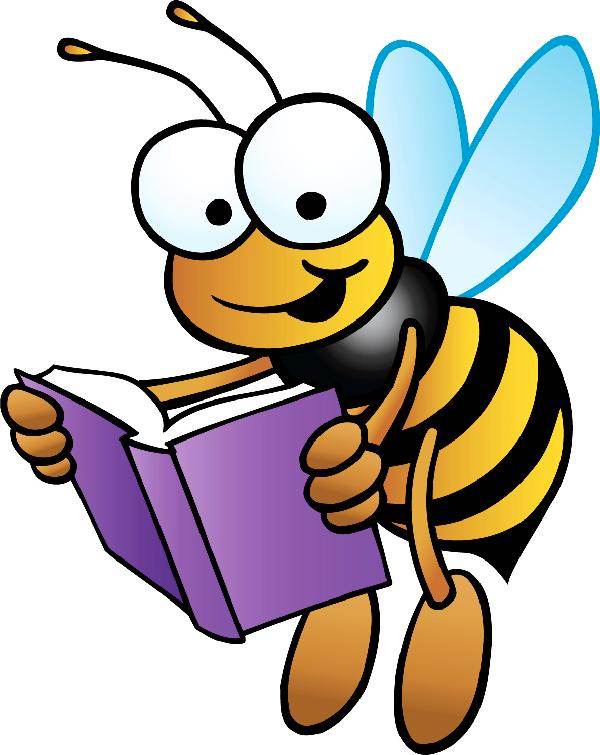 STORY TIME MONDAY!!!!@10 am.TODDLERTUESDAY!!!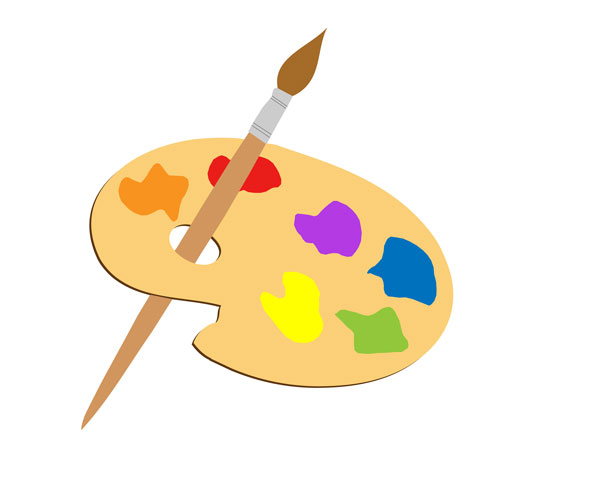   ART DAY!!!!!Add $5.00 to your playField TripWe open at 11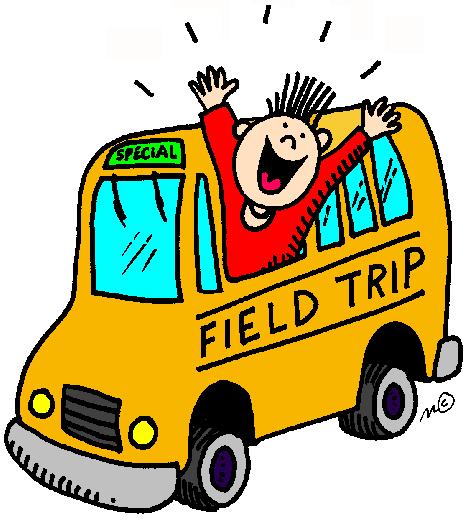 Closing early @4pmFor birthday891011121314BirthdayClosed to public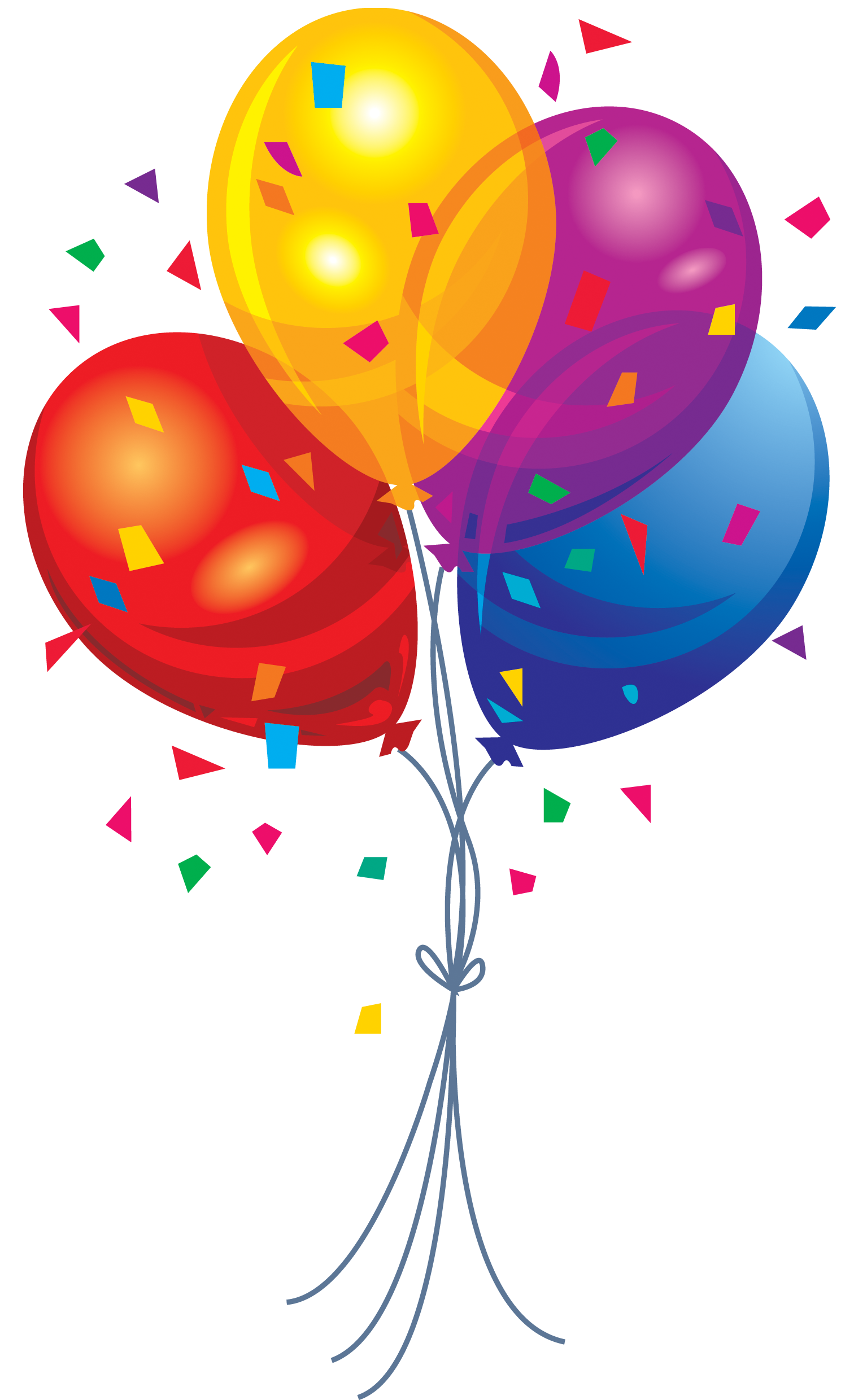 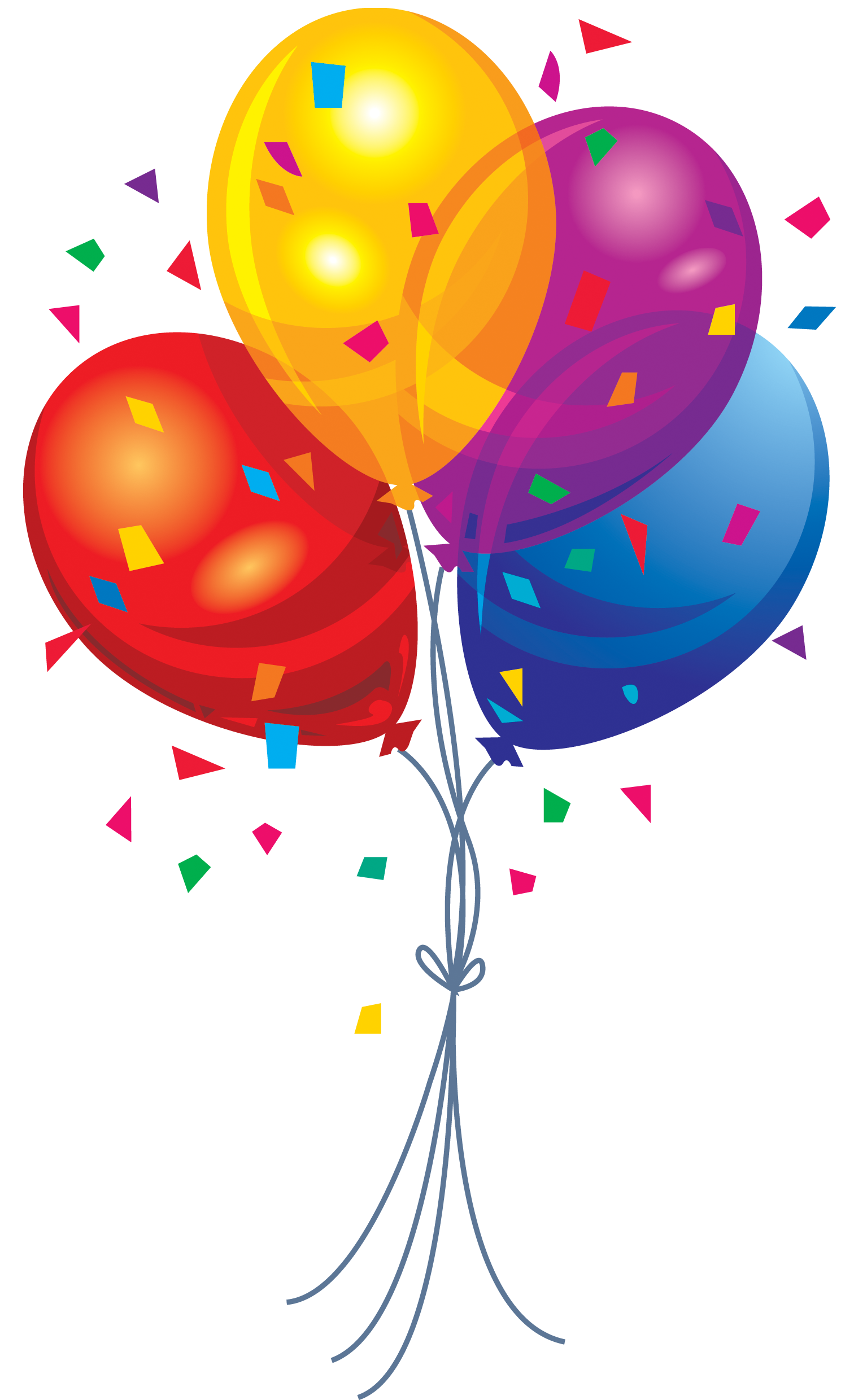 STORY TIME MONDAY!!!!@10 am.TODDLER TUESDAY!!!SENSORY DAY!!!Add $5.00 to your playAdding 6 extra bins for loaded funPARENTS NIGHT OUT!!!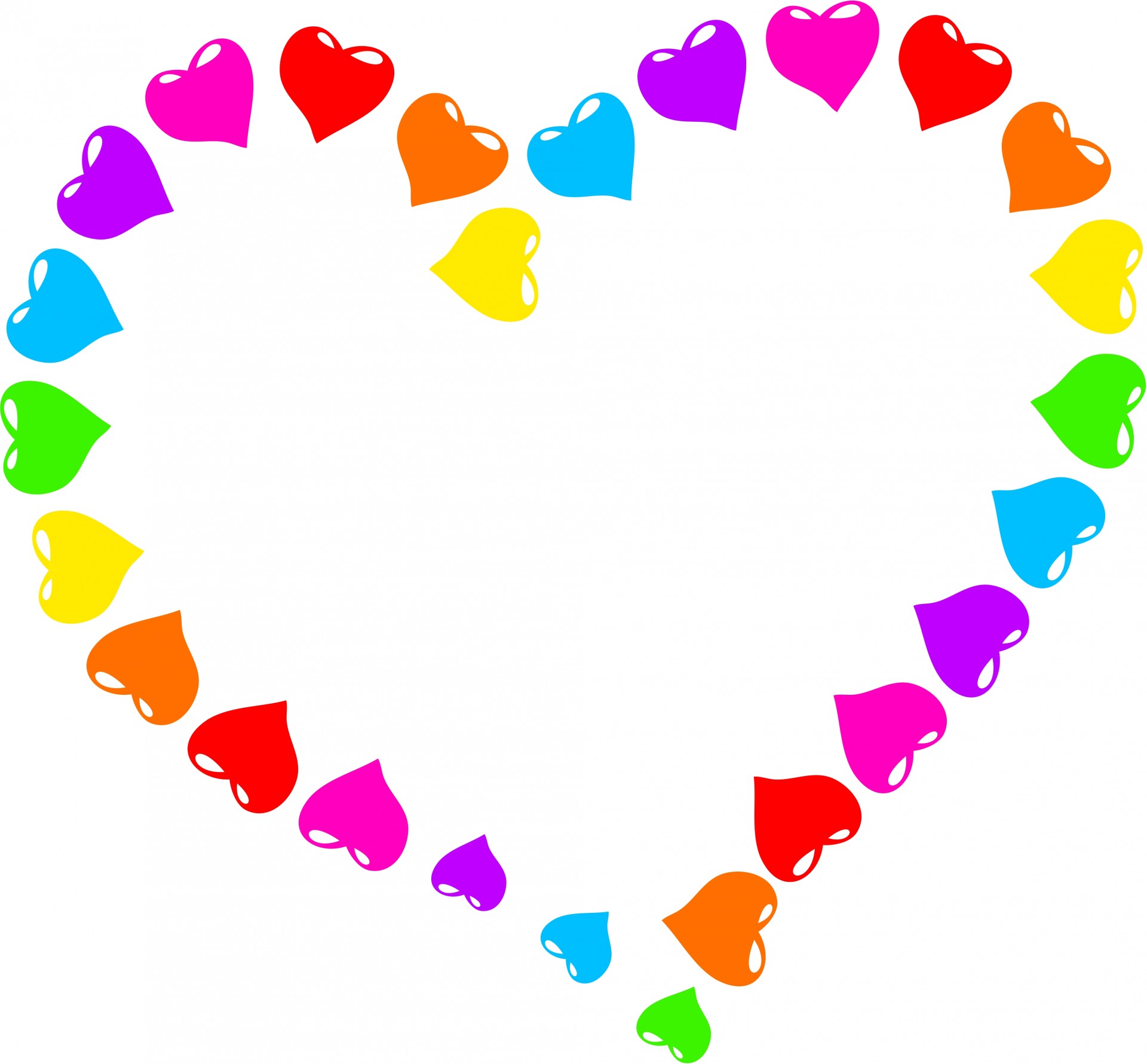 5:30pm-8:30pm$25 first child$8 for secondAnd $10 to hold your spot!GINGERBREAD      HOUSE WORKSHOP!@4pm$15 per child!10 spots avail.15161718192021BirthdayClosed to publicSTORY TIME MONDAYS!!@10 am. Field trip We open at noonSENSORY DAY!!!Add $5.00 toYour playAdding 6 extra bins for loaded fun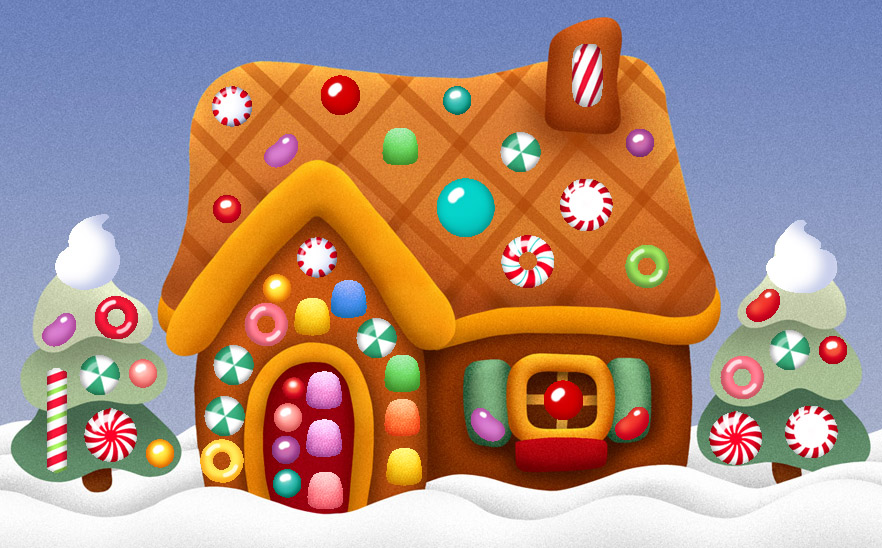 Sensory BuddyWorkshop@4pm $25 per child!10 spots avail.22232425262728STORY TIME MONDAYS!!@10 am.TODDLER TUESDAY!!!CLOSED MERRY CHRISTMAS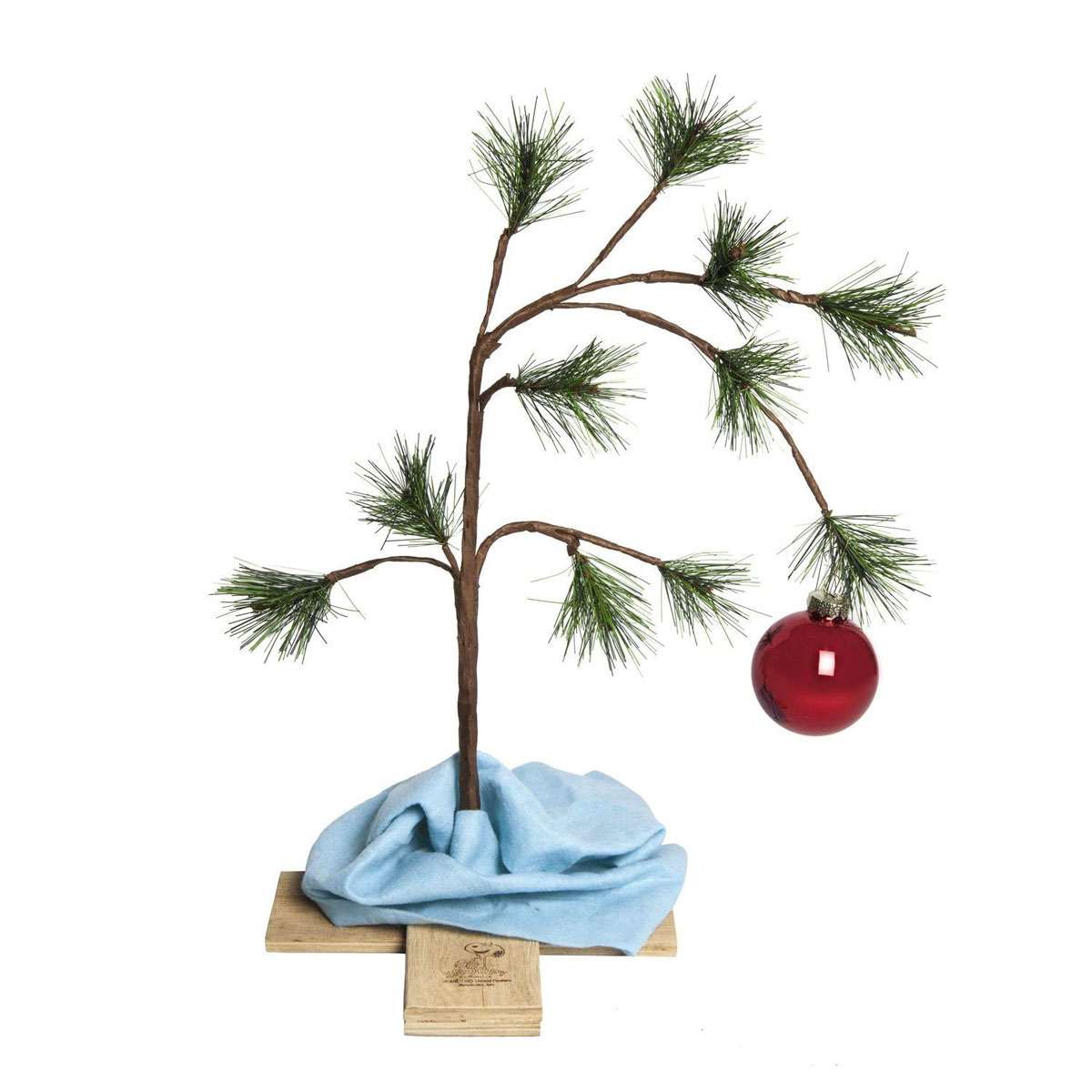 ART DAY!!!!!Add $5.00 to your play293031STORY TIME MONDAYS!!@10 am.TODDLER TUESDAY!!!Join us @11 for a noon day new years party!!!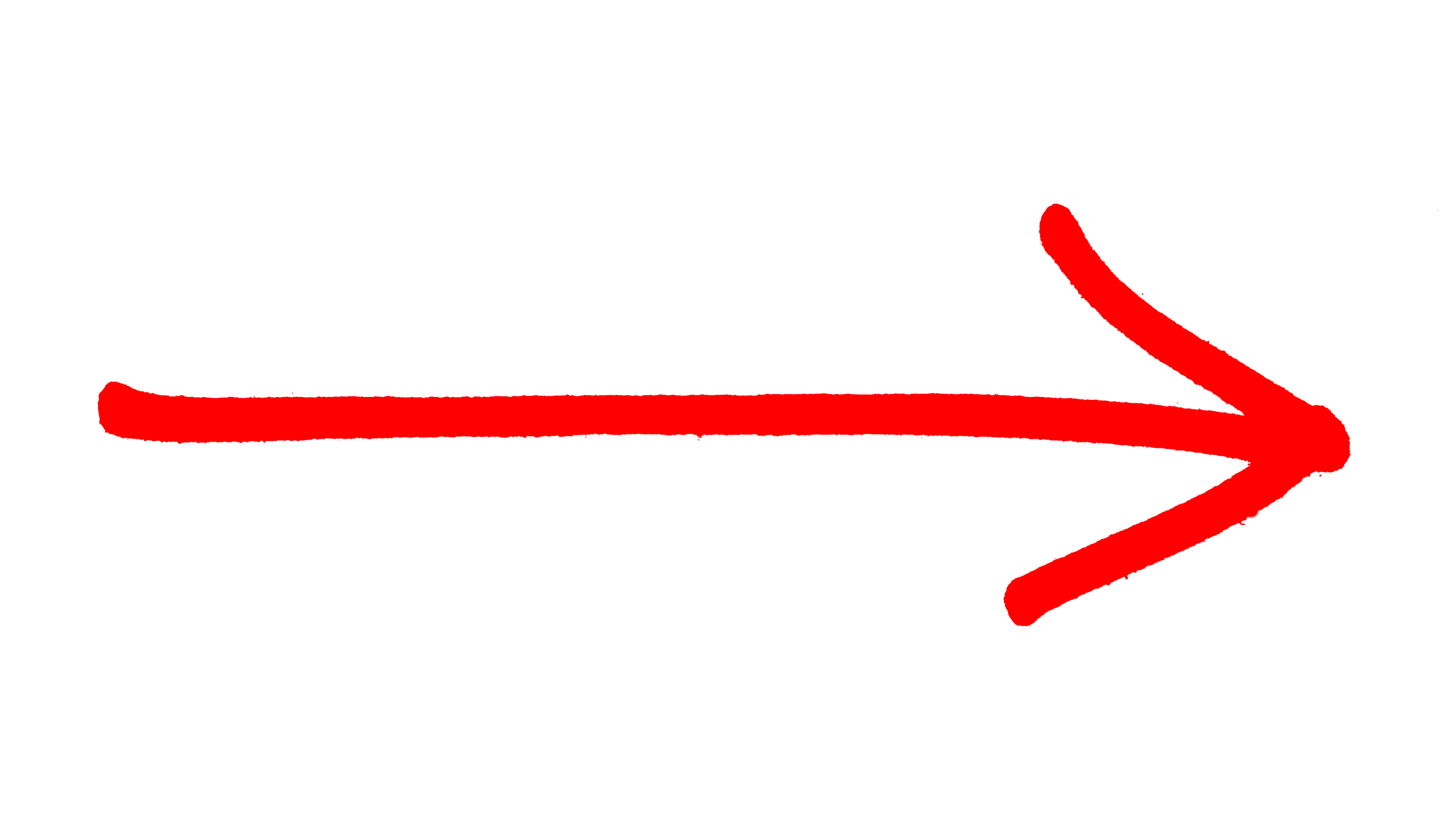 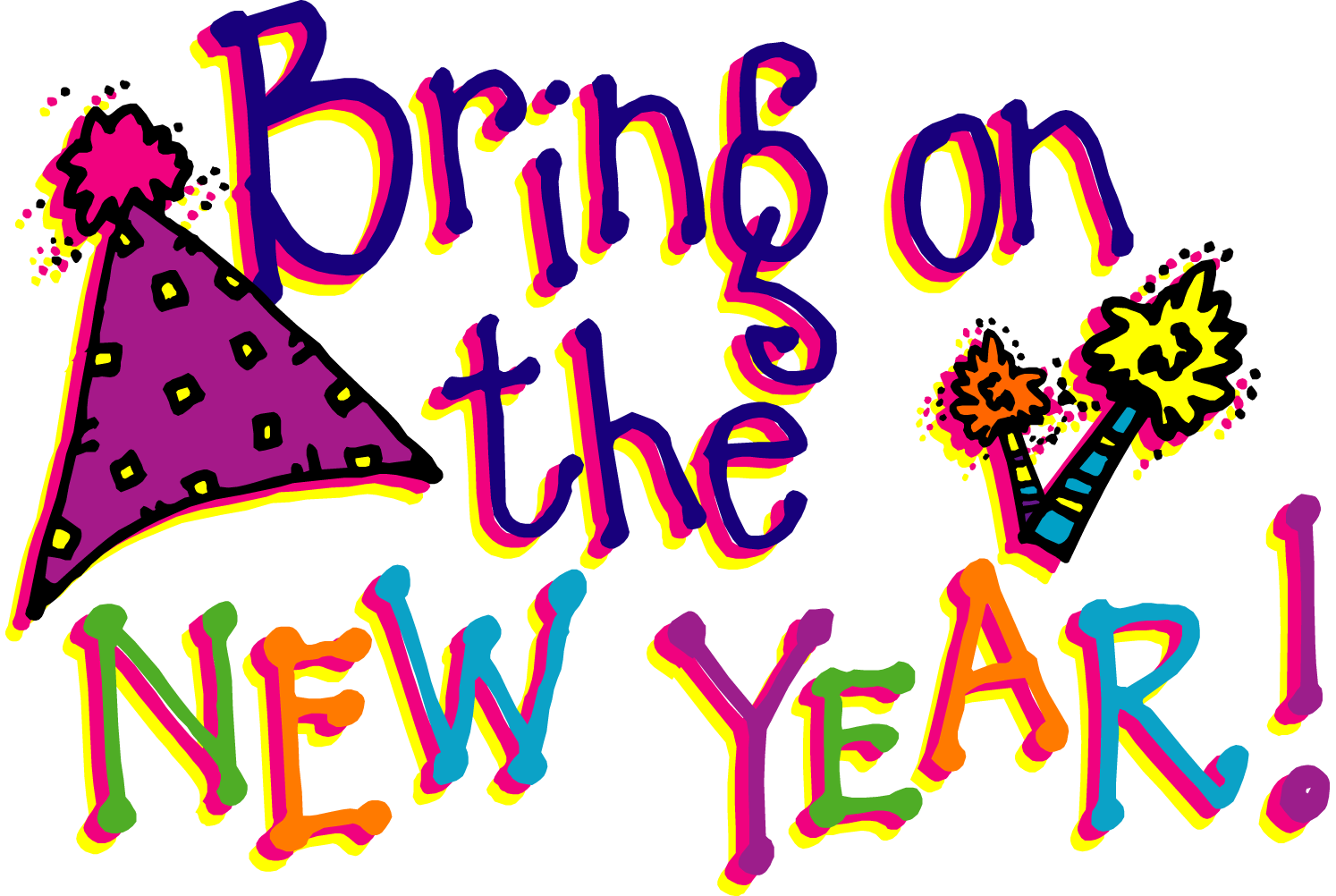 ALWAYS CHECK FACEBOOK FOR MORE INFO!!!New winter hours Mon-sat 9am-6pmClosed Sunday for birthdays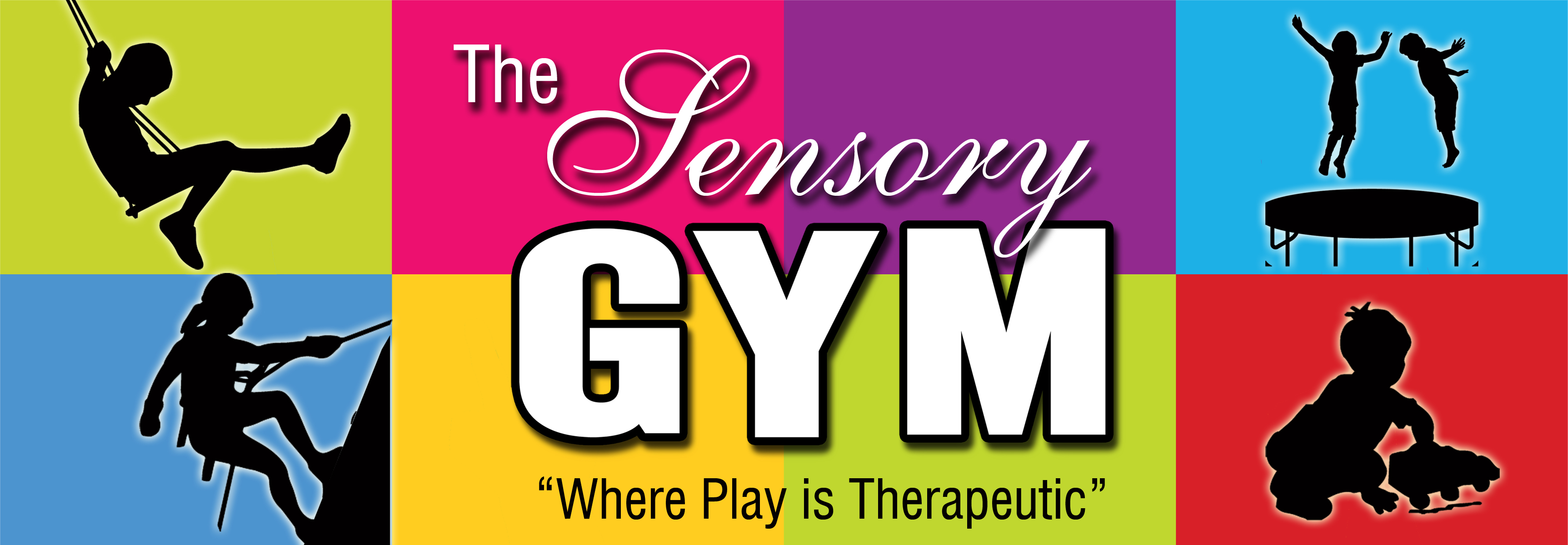 WWW.pensacolasensoryplay.comDecember(850) 542-4203           6307 N.9th Ave Pensacola Fl 32504Facebook: thesensorygym   Instagram: pensacolasensorygym2019